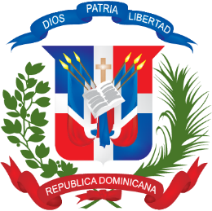 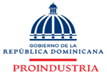 REQUERIMIENTO: Departamento de Comunicaciones.REFERENCIA:  Yo, , en mi calidad de Director Administrativo-Financiero del Centro de Desarrollo y Competitividad Industrial (PROINDUSTRIA).CERTIFICO:Que esta Dirección Administrativa-Financiera cuenta con la debida apropiación de fondos dentro del presupuesto del presente año  y hace la reserva de la cuota de compromiso para la contratación que se especifica a continuación:PRESUPUESTO:En ese sentido y en base al presupuesto aprobado el Procedimiento de Selección a utilizar para esta compra o contratación es Por Excepción.Y para que conste, firmo la presente certificación,___________________________Lic Arismendi Manuel Dájer CamiloDirector Administrativo y FinancieroÍtemCódigoCuenta presupuestariaDescripciónUnidad de MedidaCantidad SolicitadaPrecio Unitario EstimadoMonto1821016022.2.2.1.01Presentación de producción especial del 27 de febrero discurso Presidencial el día de la Independencia Nacional, (8) cuñas durante toda la programación, varias menciones por parte del anfitrión y moderador, una serie de reporteros de todas las incidencias de los eventos, datos históricos y efemérides. Patrios.Servicio1165,000.00194,700.002821016022.2.2.1.01Cobertura del discurso de Rendición de Cuentas de la Republica Dominicana ante el Congreso Nacional el próximo 27 de febrero.Servicio1100,000.00118,000.003821016022.2.2.101Transmisión de Festival del carnaval 2022 los días 25 ,26 y 27 de febrero en el Parque Central. En “Festival Puro Carnaval”Servicio1350,000.00413,000.00Total, con ITBIS:RD$725,700.00